第二十七类        地毯，地席，席类，油毡及其他铺地板材料；非纺织品制墙帷。 [注释]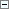 第二十七类主要包括铺在已建成的地板和墙壁上的制品。 
本类尤其不包括： 
——木地板（第十九类）。【2701】地毯        地毯270011， 小地毯270011注：本类似群商品与2403纺织品制墙上挂毯，纺织品制壁挂类似，与第九版及以前版本2403纺织品挂毯（墙上挂帘帷），纺织品壁挂交叉检索。【2702】席类        垫席*270006， 苇席270009 
        ※席C270001， 枕席C270002【2703】垫及其他可移动铺地板用品        浴室防滑垫270001， 地板覆盖物270002， 人工草皮270003， 体育馆用垫270004， 体操垫270004， 门前擦鞋垫270008， 汽车用垫毯270010， 防滑垫270012， 亚麻油地毡270014， 地毯底衬270015， 乙烯地板覆盖物270016， 滑雪斜坡用编织绳垫270017 
        ※地垫C270003， 橡胶地垫C270004【2704】墙纸，非纺织品墙帷及非纺织品壁挂        墙纸270007，非纺织品制壁挂270013，纺织品制墙纸270018注：非纺织品制墙上挂毯，非纺织品制壁挂与2403纺织品制墙上挂毯，纺织品制壁挂类似，与第九版及以前版本2403纺织品挂毯（墙上挂帘帷），纺织品壁挂交叉检索。